PROGRAMACIÓN VALORES SOCIALES Y CÍVICOS 2º EDUCACIÓN PRIMARIACURSO 2022/2023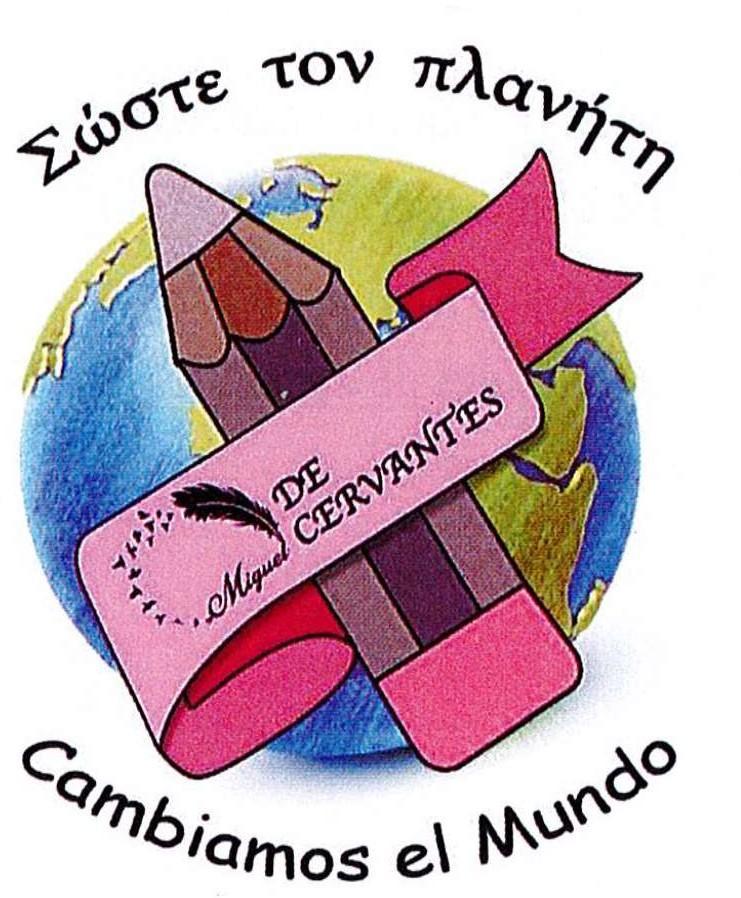 1INTRODUCCIÓNLa programación que presentamos, conforme al concepto de currículo abierto y flexible, trata de adaptarse a las peculiaridades y necesidades de nuestro alumnado. En este sentido, no podemos obviar en la misma las circunstancias adversas sufridas en el tercer trimestre del curso pasado derivadas de la crisis sanitaria. Especialmente necesario en un centro como éste con bajos niveles curriculares y con una brecha digital del 40%.La Programación Didáctica supone la adaptación del Currículo oficial de una materia para un nivel determinado a un centro y a unos alumnos concretos, dentro de un contexto determinado, teniendo en cuenta el Proyecto Educativo de dicho centro. Esta programación, por tanto, asume el Proyecto Educativo del CEIPSO Miguel de Cervantes y las Concreciones curriculares explicitadas en su PGA para el curso 2022-2023.Todo ello se concreta de acuerdo con el marco legal establecido:-Real Decreto 126 /2014, de 28 de febrero, por el que se establece el currículo básico de la Educación Primaria-Decreto 89/2014, de 24 de julio, del Consejo de Gobierno, por el que se establece para la Comunidad de Madrid el currículo de la Educación PrimariaLa Programación General Anual del CEIPSO incluye un Plan de Mejora, denominado Cervantina, centrado fundamentalmente en el fomento de la actitud, responsabilidad y hábitos de trabajo de los alumnos y en los elementos transversales del currículo (la comprensión lectora, la expresión oral y escrita, la comunicación audiovisual, las tecnologías de la información y la comunicación, el emprendimiento y la educación cívica y constitucional). Esta ambiciosa propuesta se organiza en torno a las actividades de aprendizaje integradas vinculadas a estándares de aprendizaje evaluables básicos tal y como iremos detallando a lo largo de la misma.OBJETIVOS GENERALES DE ETAPAA la hora de llevar a cabo la programación tendremos en cuenta los Objetivos generales que persigue la Etapa de Educación Primaria y que serán tenidos en cuentas en todas las áreas. Destacamos algunos como los siguientes:Conocer y apreciar los valores y las normas de convivencia, aprender a obrar de acuerdo con ellas, prepararse para el ejercicio activo de la ciudadanía y respetar los derechos humanos, así como el pluralismo propio de una sociedad democrática (desde esta área se contribuye de una forma especial y en mayor medida a la consecución de este objetivo de etapa).Desarrollar hábitos de trabajo individual y de equipo, de esfuerzo y de responsabilidad en el estudio, así como actitudes de confianza en sí mismo, sentido crítico, iniciativa personal, curiosidad, interés y creatividad en el aprendizaje, y espíritu emprendedor.Iniciarse en la utilización, para el aprendizaje, de las Tecnologías de la Información y la Comunicación desarrollando un espíritu crítico ante los mensajes que reciben y elaboran..Adquirir habilidades para la prevención y para la resolución pacífica de conflictos, que les permitan desenvolverse con autonomía en el ámbito familiar y doméstico, así como en los grupos sociales con los que se relacionan.3456789101112131415PRINCIPIOS METODOLÓGICOSLa programación didáctica de esta área se rige por el enfoque constructivista y participa del modelo de enseñanza por competencias, que se concreta en los siguientes principios fundamentales:Partir de la situación del alumnado: la programación surge como respuesta a una necesidad y no como una propuesta descontextualizada. Es la situación de desconexión del alumnado del CEIPSO respecto al centro y a su propia cultura la que nos lleva a idear una forma de trabajo que utiliza sus propios intereses y vías predilectas de aprendizaje (internet y los medios audiovisuales) para presentarle el currículo como un medio para mejorar su propia vida y la de sus semejantes. Nuestro alumnado pertenece a un entorno desfavorecido. Presentarles y mostrarles la cultura como una herramienta esencial para cambiar su entorno en primer lugar y el mundo, como prolongación de esta acción humanizadora, es una gran noticia que precisan y merecen.Principio de actividad: frente al modelo de enseñanza tradicional que entiende que el papel del alumno es fundamentalmente pasivo (recibe información que se le presenta de forma ordenada y sistemática), este principio entiende que el aprendizaje más genuino se realiza a través de la acción, y dentro de estas, las actividades de aprendizajes integradas (tareas competenciales), son las actividades predominantes. Cada una de las actividades que se ofrecen en este proyecto de centro se rigen por este principio.Principio de andamiaje: este principio se refiere al nivel progresivo de autonomía que debe ir adquiriendo el alumnado conforme adquiere más competencias. En este sentido formulamos unas propuestas mucho más estructuradas y dirigidas en los niveles inferiores y más abiertas y con menor apoyo del profesorado en los niveles mayores. De esta forma, en la medida que el alumnado se hace más autónomo, el profesorado reduce su protagonismo.Aprendizaje significativo: El uso de una narrativa próxima a los intereses del alumnado, teniendo como protagonista una alumna de su centro que se pierde en el espacio-tiempo, así como los diferentes personajes que aparecen en dicha narrativa, problemáticas que van surgiendo, etc define un contexto óptimo para aprender significativamente, relacionando las experiencias vividas en diversos contextos históricos y geográficos con sus propios conocimientos y experiencias.Cooperación: La mayoría de las tareas propuestas con plazos determinados exigen para su éxito el trabajo en equipo. El trabajo entre iguales, mediado por las oportunas pistas y ayuda del docente, propician un aprendizaje que exigen del diálogo, la organización y el acuerdo como medios necesarios para llevar a cabo las diferentes tareas. Existen diversos niveles de cooperación: en parejas, pequeños grupos, grupo aula e incluso se plantean grandes retos a nivel de centro.Globalización e interdisciplinariedad: la enseñanza por competencias obliga a un aprendizaje vinculado a contextos. Aun cuando las tareas propuestas se realizan en el marco de diferentes materias, todas tienen un carácter transversal que obliga al alumnado a hacer uso de conocimientos y destrezas adquiridas en áreas y materias diversas. Este carácter transversal promueve el desarrollo integral de todas las capacidades del alumnado, facilita el aprendizaje competencial y les motiva de forma extraordinaria, en contraposición al modelo repetitivo y descontextualizado de la enseñanza tradicional.16El “factor sorpresa” como elemento motivador: frente a lo absolutamente predecible y regular, propio de sistemas de enseñanza desfasados, la propuesta que presentamos se caracteriza por el uso estratégico y sistemático del factor sorpresa. Con ello se ha pretendido llamar la atención del alumnado y hacerle partícipe del entusiasmo y creatividad con la que abordábamos esta propuesta. Nos hacemos así eco de una dimensión esencial de la propia realidad: su impredicibilidad. El secuestro por sorpresa de una alumna, el terremoto que padece el centro emulando el de Lisboa, la epidemia de mariposas negras, el gran reto de la maratón de 240 km, etcétera, son una muestra variada de esa realidad desconcertante que, lejos de aburrir, cautiva a nuestro alumnado haciendo de su proceso de aprendizaje una aventura.Con respecto a las estrategias que utilizamos en este tipo de aprendizaje, podemos destacar algunas como:Narrativa común y dramatizaciónEl elemento clave articulador de esta metodología es justamente la narrativa. Tratamos de recuperar así la dimensión dramática que ya contiene la realidad y que la enseñanza de carácter academicista se ha encargado de desmontar.El fin último no será tanto entretener como dotar de sentido al propio proceso de enseñanza-aprendizaje: prepararnos para ser protagonistas de un mundo que precisa agentes humanizadores y no meros espectadores de su progresiva decadencia. La narrativa sitúa al ciudadano, y por ende, al alumnado, en responsables de su propio mundo y devuelve a la educación y a la cultura su carácter emancipador y su poder de transformación de la realidad, en relación con los objetivos de desarrollo sostenible.Gamificación individual y grupalLa actitud altruista (motivación intrínseca) que pretendemos desarrollar en el alumnado pasa necesariamente por una fase previa de incentivos (motivación extrínseca) que varían según cursos. Esta estrategia de gamificación nos permite mantener la motivación y atención del alumnado en la consecución de objetivos intermedios y facilitar la tensión necesaria que exige todo proceso de enseñanza aprendizaje en fases en la que los logros no resultan tan atractivos.La metodología que llevamos a cabo en el aula es activa y participativa en la que el alumno es protagonista principal de su proceso de aprendizaje, teniendo en cuenta sus intereses, necesidades, y adecuándonos en todo momento a sus demandas y motivaciones. Partiremos de los conocimientos previos que poseen los alumnos y les proporcionaremos las experiencias necesarias para acercarles de la manera más motivadora posible a los contenidos programados.La metodología empleada tiene que generar las condiciones adecuadas para que el alumnado interactúe, participe, intercambie y exponga hechos y fenómenos del entorno natural. El docente diseña, orienta y concreta el proceso, que permita la funcionalidad de los aprendizajes en distintos contextos dentro y fuera del aula.17EVALUACIÓNContenidos, criterios y estándares comunes a todas las unidades PROCEDIMIENTOS E INSTRUMENTOS DE EVALUACIÓNPara llevar a cabo la programación, utilizamos procedimientos e instrumentos variados de evaluación, tal y como se indica en la tabla adjunta:18CRITERIOS DE CALIFICACIÓNLos criterios de calificación se ajustan a los criterios básicos de calificación acordados en Claustro para cada nivel en el documento de Concreciones del Currículo de la PGA 2021-2022. Se sintetizan en los siguientes aspectos evaluados:La actitud, responsabilidad en las tareas y hábitos de estudio (entrega de tareas, trabajo en clase…) se recogerán a través de listas de control, escalas de estimación y análisis del cuaderno del alumno y tendrá una influencia en la nota del alumno de un 30 %El dominio de los contenidos teóricos, curriculares y procedimentales se registrarán a través de controles, exámenes y Mapas conceptuales, y contará un 30% en la nota final.Los contenidos más orientados a la realización de actividades de aprendizaje integradas, centradas en aspectos transversales (comprensión lectora, expresión oral y escrita, educación cívica, comunicación audiovisual, tic y emprendimiento) contarán un 40% en la nota.En cada unidad didáctica precisamos los estándares, los instrumentos y criterios de calificación que corresponden (Véanse los cuadros del apartado anterior de esta programación)MEDIDAS DE APOYO Y/O REFUERZO EDUCATIVOEl uso de una metodología inclusiva como luego explicaremos dentro del apartado de atención a la diversidad nos permite adaptar el proceso de enseñanza a los alumnos y facilitar un seguimiento individualizado con medidas como: información periódica a familias y alumnos de su rendimiento y actitud y trabajo, diseño de actividades variadas que permitan diferentes niveles de logro y el uso de diversas inteligencias.EVALUACIÓN DE LA PRÁCTICA DOCENTESeguimos el modelo de evaluación CIPP[1]: evaluación del Contexto (C), evaluación del diseño (I: Input), evaluación del Proceso (P) y evaluación del Producto (P)Evaluación del contexto: (C)Incluye una valoración ajustada de las necesidades de los alumnos: actitud, estilo de aprendizaje, nivel de competencia curricular, fortalezas y debilidades de su entorno.Se concreta en una selección de objetivos adaptados a las necesidades de los alumnos y acordes al currículo oficial. En esta evaluación valoramos si los objetivos seleccionados responden a las necesidades de los alumnos. En definitiva si hemos realizado una buena evaluación inicialEvaluación de la programación: (INPUT)Se refiere a su diseño. Si con la misma hemos ajustado los contenidos, criterios de evaluación y niveles de logro de los estándares de aprendizaje evaluables a sus niveles de partida. Valoramos igualmente si la metodología seleccionada es la adecuada y si los medios previstos son viables. En esta fase lo que se valora fundamentalmente es la coherencia de la programación: si los recursos y la metodología son las adecuadas para la enseñanza de estos alumnos y si se ajusta a los plazos establecidos.20Evaluación del desarrollo: (P)Modo concreto en que se desarrollan las sesiones de clase. Clima de convivencia y de trabajo en el aula. Adecuada gestión del aula por parte del profesorado. Medidas que se aplican al respecto y valoración de la eficacia de las mismas. Se valora igualmente si se producen interferencias ajenas al proceso de enseñanza- clima de convivencia, colaboración de familias, …Valoramos las posibles interferencias al proceso de enseñanza aprendizaje, referidas a la organización y gestión del centro, a los recursos necesarios para ellos y al clima general de centro.Evaluación de logros: (P)Consiste en valorar los logros de los alumnos. Interesa realizar una valoración respecto a la evaluación inicial. Debe ser una evaluación integral referida a actitudes , hábitos y nivel curricular. Las evaluaciones externas nos sirven de referente e indicador, pero la verdadera evaluación se realiza con respecto a la evaluación inicial. Se valora en general si la programación consigue resultados eficaces y eficientes. Integra los procesos anteriores. Se concreta en un análisis de resultados y una determinación de propuestas de mejora.Procedimientos de evaluación:Análisis cuantitativo y cualitativo de resultados.Sesiones de intercambio de información con alumnos, equipo docente que interviene con nuestros alumnos y sesión de evaluación.Cuestionarios sobre el nivel de satisfacción de los docentes y las familias referidos a aspectos concretos del proceso de enseñanza aprendizaje.controles o cuestionarios escritos a alumnos al finalizar el trimestre sobre metodología y evaluación.ATENCIÓN A LA DIVERSIDADEl principio de atención a la diversidad se basa en la concepción de currículo abierto y flexible y en un modelo de enseñanza aprendizaje dinámico, histórico y contextualizado un currículo que precisa concreción en diferentes contextos sociales . En este proceso de adaptación resulta esencial conocer el modo en que los alumnos aprenden teniendo en cuenta sus propias características, motivaciones e intereses.La programación didáctica de aulaEn primer lugar, hemos de indicar que una programación didáctica de aula, tercer nivel de concreción curricular, es ya, en sí misma, una medida fundamental de atención a la diversidad. Supone adaptar el currículo oficial (primer nivel de concreción) a un grupo de alumnos teniendo en cuenta un proyecto educativo determinado para un centro (segundo nivel de concreción). Con todo, la atención a la diversidad nos exige contemplar además la heterogeneidad que se produce a su vez dentro del aula. Medidas ordinarias de atención a la diversidadEl marco en el que se lleva a cabo la atención a la diversidad en el aula y en una materia concreta viene dado por el Plan de Atención a la Diversidad del centro (Integrado en su Programación General Anual), en el que se concretan medidas organizativas y curriculares para la misma.Entre las medidas ordinarias a adoptar con nuestros alumnos hemos de destacar:Evaluación inicial al comienzo de curso para determinar la competencia curricular del grupo y de cada alumno/a en relación a esta área. Esta evaluación inicial, nos ha permitido apreciar las dificultades y competencias de estos alumnos y las diferencias entre ellos, así como sus expectativas, motivaciones, intereses y necesidades.Actividades de evaluación inicial: dentro de cada unidad y atendiendo a los diferentes bloques de contenidos, en las primeras sesiones incluimos una valoración general de los conocimientos previos de los alumnos respecto a los contenidos objeto de enseñanza en el bloque. Dicha evaluación suele coincidir con las actividades de motivación e iniciales.Apuesta por una metodología inclusiva, es decir, optar por un modo de trabajo en el aula que nos permita atender de modo óptimo a las diferencias contempladas en este grupo concreto. En este sentido hemos elaborado un modelo de unidad didáctica, que explicitamos en el apartado de metodología, que se caracteriza por:	Activa: predomina la indagación sobre las técnicas expositivas, conscientes de la limitada capacidad de atención de los alumnos.Variedad y dinamismo: oferta variada de actividades utilizando diferentes recursos (impreso, audiovisual, informático, …) y técnicas con finalidades diferentes (actividades de inicio, exposición, desarrollo, aplicación y de síntesis), atendiendo a la curva de fatiga del alumno.Regularidad: se mantiene la misma estructura en la mayoría de las sesiones, garantizando un entorno estructurado que facilite la generación de hábitos en los alumnos.Retroalimentación periódica: evaluaciones continuas que nos permiten advertir a los alumnos de sus logros y errores, tratando de abordar su escasa capacidad para abordar metas a largo plazo. Ello nos permite igualmente el poder aportar información puntual a las familias y lograr su implicación y colaboración a través de los tutores. Dichas valoraciones se realizan sobre cuaderno, registros basados en observaciones del aula, varios controles al trimestre y realización y evaluación de tareas competenciales. Detallamos más este aspecto al referirnos a la evaluación.Diseño de unidades didácticas con Actividades diferenciadas por nivel de dificultad: distinguimos actividades obligatorias (nivel básico: se ajusta a la media de la clase), opcionales (de profundización- alumnos de buen rendimiento y de altas capacidades si lo hubiere-) y actividades de refuerzo (diseñadas como de repaso para todos, pero básicas para los alumnos con adaptación curricular significativa). Las actividades básicas las deben realizar todos los alumnos.    Las actividades de refuerzo son para todos, aún cuando se han diseñado pensando expresamente en alumnado con dificultades y con necesidades educativas especiales, como es el caso del alumno con discapacidad intelectual que tenemos en el aula. Las actividades de profundización son opcionales para todos, aún cuando se han diseñado pensando en alumnos aventajados que superan con facilidad los mínimos del currículo. Estas actividades conformanlos tres niveles de atención a la diversidad que adoptamos para este grupo específico (cuatro niveles si incluimos a algún alumno con adaptaciones curriculares significativas).Uso de material complementario para alumnos con dificultades: consulta de libros de texto de cursos anteriores, material de refuerzo,....Seguimiento individualizado: el enfoque metodológico que asumimos se inspira en el principio de atención a la diversidad, tratando de combinar la necesaria enseñanza común que requiere la educación primaria, con la atención específica del alumnado según sus necesidades. Ello se plasma en la combinación de estrategias de enseñanza para todos (exposiciones al grupo clase y actividades comunes) y estrategias diferenciadas, como son la atención individualizada a través de la supervisión del trabajo individual en el aula, las actividades de diverso nivel de dificultad (Bancos de actividades graduadas) y el material complementario citado. Además, la utilización que hacemos de las actividades de grupo o por parejas referidas en el apartado de recursos metodológicos permiten igualmente la atención a la diversidad a la par que desarrollan la colaboración y cooperación, así como la tutoría entre iguales. Medidas específicas de apoyo educativo:Nos referimos a las medidas necesarias para atender a alumnos con necesidades específicas de apoyo educativo. En esta materia se concretan en Adaptaciones curriculares individuales que se refieren en cada caso determinando los estándares, criterios de evaluación y en su caso contenidos que requieran de adaptación pertinente.TRATAMIENTO DE ELEMENTOS TRANSVERSALESEn la educación primaria, la comprensión lectora, la expresión oral y escrita, la comunicación audiovisual, las tecnologías de la información y la comunicación, el emprendimiento y la educación cívica y constitucional han de trabajarse en todas las áreas.El Plan de Mejora del centro Cervantina, que incide especialmente en la adopción de una metodología común en todas las etapas hace de estos elementos transversales su referente fundamental. El trabajo de estas transversales se concreta especialmente en un paquete de Actividades de aprendizaje integradas y en una serie de descriptores.Actividades de aprendizaje integradasLas diferentes unidades didácticas se desarrollan conforme a los tres grandes proyectos de centro referidos en el Plan de Mejora del centro y que de forma transversal se incluyen en los respectivos bloques de contenidos siguiendo paralelamente la secuencia Sensibilización, Interpretación, Actuación. Las diferentes actividades de aprendizaje integradas se referirán a tareas vinculadas a las diferentes fases de dichos proyectos.Descriptores de los elementos transversales.En estas actividades se trabajan diversas competencias y contenidos de forma transversal que se concretan en los siguientes descriptores:[1] 1: No conseguido; 2: Logrado de modo insuficiente; 3: Logrado conforme al nivel de logro previsto; 4: Por encima de lo previsto VALORES SOCIALES Y CÍVICOS  2º DE PRIMARIA UNIDAD 1: “Así soy yo”.Temporalización (aprox.): del 1 al 22 de Octubre de 2022VALORES SOCIALES Y CÍVICOS  2º DE PRIMARIA UNIDAD 1: “Así soy yo”.Temporalización (aprox.): del 1 al 22 de Octubre de 2022VALORES SOCIALES Y CÍVICOS  2º DE PRIMARIA UNIDAD 1: “Así soy yo”.Temporalización (aprox.): del 1 al 22 de Octubre de 2022CONTENIDOS DE LA UNIDADCRITERIOS DE EVALUACIÓN (R.D.126/2014)ESTÁNDARES, CRITERIOS E INSTRUMENTOS DE EVALUACEl auto concepto: la autopercepción. La autoimagen.La autovaloración positiva.Las cualidades personales.1. Formar una imagen ajustada de sí mismo sobre la base de las autopercepciones de sentimientos y la auto descripción de cualidades.1.1. Expresa su imagen personal con dibujos y recursos artísticos.El auto concepto: la autopercepción. La autoimagen.La autovaloración positiva.Las cualidades personales.1. Formar una imagen ajustada de sí mismo sobre la base de las autopercepciones de sentimientos y la auto descripción de cualidades.1.2. Reflexiona sobre la importancia de valorarse positivamente a través de la conducta de ciertos animales.El auto concepto: la autopercepción. La autoimagen.La autovaloración positiva.Las cualidades personales.1. Formar una imagen ajustada de sí mismo sobre la base de las autopercepciones de sentimientos y la auto descripción de cualidades.1.3. Tiene una imagen de sí mismo coherente con las percepciones cotidianas de sus cualidades y estados de ánimo.La percepción de emociones.1.4. Identifica sus fortalezas y debilidades personales.La percepción de emociones.El reconocimiento de las emociones. El lenguaje emocional.2.	Identifica y   expresa   las   emociones   queexperimenta al auto valorarse y	al percibir las opiniones de los demás.El reconocimiento de las emociones. El lenguaje emocional.2.	Identifica y   expresa   las   emociones   queexperimenta al auto valorarse y	al percibir las opiniones de los demás.2.2. Reconoce y describe verbalmente sus sentimientos y estados de ánimo en composiciones libres.2.3. Opina sobre los demás sin criticar ni ofender.Busca, selecciona y organiza información concreta y relevante, la analiza, obtiene conclusiones, comunica su experiencia, reflexiona acerca del proceso seguido y lo comunica oralmente Observación 10%exposición oral 10% Cuaderno de clase 20%Actitud y comportamiento 20%	Trabaja de forma individual o en equipo y presenta un trabajo de forma clara y ordenada y comunicando de forma oral la experiencia realizada.Trabajo en equipo 10%Prueba escrita u oral 30%VALORES SOCIALES Y CÍVICOS 2º DE PRIMARIA UNIDAD 2: “Un poco de control”.Temporalización (aprox.): 25 de Octubre al 12 de Noviembre de 2022VALORES SOCIALES Y CÍVICOS 2º DE PRIMARIA UNIDAD 2: “Un poco de control”.Temporalización (aprox.): 25 de Octubre al 12 de Noviembre de 2022VALORES SOCIALES Y CÍVICOS 2º DE PRIMARIA UNIDAD 2: “Un poco de control”.Temporalización (aprox.): 25 de Octubre al 12 de Noviembre de 2022VALORES SOCIALES Y CÍVICOS 2º DE PRIMARIA UNIDAD 2: “Un poco de control”.Temporalización (aprox.): 25 de Octubre al 12 de Noviembre de 2022VALORES SOCIALES Y CÍVICOS 2º DE PRIMARIA UNIDAD 2: “Un poco de control”.Temporalización (aprox.): 25 de Octubre al 12 de Noviembre de 2022VALORES SOCIALES Y CÍVICOS 2º DE PRIMARIA UNIDAD 2: “Un poco de control”.Temporalización (aprox.): 25 de Octubre al 12 de Noviembre de 2022VALORES SOCIALES Y CÍVICOS 2º DE PRIMARIA UNIDAD 2: “Un poco de control”.Temporalización (aprox.): 25 de Octubre al 12 de Noviembre de 2022VALORES SOCIALES Y CÍVICOS 2º DE PRIMARIA UNIDAD 2: “Un poco de control”.Temporalización (aprox.): 25 de Octubre al 12 de Noviembre de 2022VALORES SOCIALES Y CÍVICOS 2º DE PRIMARIA UNIDAD 2: “Un poco de control”.Temporalización (aprox.): 25 de Octubre al 12 de Noviembre de 2022CONTENIDOS DE LA UNIDADCRITERIOS DE EVALUACIÓN (R.D.126/2014)ESTÁNDARES, CRITERIOS E INSTRUMENTOS EVALUACESTÁNDARES, CRITERIOS E INSTRUMENTOS EVALUACESTÁNDARES, CRITERIOS E INSTRUMENTOS EVALUACESTÁNDARES, CRITERIOS E INSTRUMENTOS EVALUACESTÁNDARES, CRITERIOS E INSTRUMENTOS EVALUACESTÁNDARES, CRITERIOS E INSTRUMENTOS EVALUACESTÁNDARES, CRITERIOS E INSTRUMENTOS EVALUACEl autocontrolLa autorregulación de la conducta.El pensamiento positivo.1. Utilizar la reflexión para aprender a pensar por sí mismo, autorregular la conducta, generar pensamientos positivos y motivadores, y ponerlos en práctica.1.1.	Resuelve pensamientos.situacionescotidianastrasreflexionarsobresusEl autocontrolLa autorregulación de la conducta.El pensamiento positivo.1. Utilizar la reflexión para aprender a pensar por sí mismo, autorregular la conducta, generar pensamientos positivos y motivadores, y ponerlos en práctica.1.2. Comprende y valora la utilidad de los aprendizajes realizados paramejorar su bienestar.1.2. Comprende y valora la utilidad de los aprendizajes realizados paramejorar su bienestar.1.2. Comprende y valora la utilidad de los aprendizajes realizados paramejorar su bienestar.1.2. Comprende y valora la utilidad de los aprendizajes realizados paramejorar su bienestar.1.2. Comprende y valora la utilidad de los aprendizajes realizados paramejorar su bienestar.1.2. Comprende y valora la utilidad de los aprendizajes realizados paramejorar su bienestar.1.2. Comprende y valora la utilidad de los aprendizajes realizados paramejorar su bienestar.El autocontrolLa autorregulación de la conducta.El pensamiento positivo.1. Utilizar la reflexión para aprender a pensar por sí mismo, autorregular la conducta, generar pensamientos positivos y motivadores, y ponerlos en práctica.1.3. Expresa sus pensamientos de forma artística y los argumenta..1.3. Expresa sus pensamientos de forma artística y los argumenta..1.3. Expresa sus pensamientos de forma artística y los argumenta..1.3. Expresa sus pensamientos de forma artística y los argumenta..1.3. Expresa sus pensamientos de forma artística y los argumenta..1.3. Expresa sus pensamientos de forma artística y los argumenta..1.3. Expresa sus pensamientos de forma artística y los argumenta..El autocontrolLa autorregulación de la conducta.El pensamiento positivo.1. Utilizar la reflexión para aprender a pensar por sí mismo, autorregular la conducta, generar pensamientos positivos y motivadores, y ponerlos en práctica.1.4. Selecciona estrategias que le ayudan a pensar y a actuar de formareflexiva.1.4. Selecciona estrategias que le ayudan a pensar y a actuar de formareflexiva.1.4. Selecciona estrategias que le ayudan a pensar y a actuar de formareflexiva.1.4. Selecciona estrategias que le ayudan a pensar y a actuar de formareflexiva.1.4. Selecciona estrategias que le ayudan a pensar y a actuar de formareflexiva.1.4. Selecciona estrategias que le ayudan a pensar y a actuar de formareflexiva.1.4. Selecciona estrategias que le ayudan a pensar y a actuar de formareflexiva.El autocontrolLa autorregulación de la conducta.El pensamiento positivo.1. Utilizar la reflexión para aprender a pensar por sí mismo, autorregular la conducta, generar pensamientos positivos y motivadores, y ponerlos en práctica.El autocontrolLa autorregulación de la conducta.El pensamiento positivo.1. Utilizar la reflexión para aprender a pensar por sí mismo, autorregular la conducta, generar pensamientos positivos y motivadores, y ponerlos en práctica.1.5. Detecta en sí mismo sentimientos negativos y utiliza estrategias sencillas para transformarlos.Busca, selecciona y organiza información concreta y relevante, la analiza, obtiene conclusiones, comunica su experiencia, reflexiona acerca del proceso seguido y lo comunica oralmente Observación 10%exposición oral 10% Cuaderno de clase 20%Actitud y comportamiento 20%	Trabaja de forma individual o en equipo y presenta un trabajo de forma clara y ordenada y comunicando de forma oral la experiencia realizada.Trabajo en equipo 10%Prueba escrita u oral 30%1.5. Detecta en sí mismo sentimientos negativos y utiliza estrategias sencillas para transformarlos.Busca, selecciona y organiza información concreta y relevante, la analiza, obtiene conclusiones, comunica su experiencia, reflexiona acerca del proceso seguido y lo comunica oralmente Observación 10%exposición oral 10% Cuaderno de clase 20%Actitud y comportamiento 20%	Trabaja de forma individual o en equipo y presenta un trabajo de forma clara y ordenada y comunicando de forma oral la experiencia realizada.Trabajo en equipo 10%Prueba escrita u oral 30%1.5. Detecta en sí mismo sentimientos negativos y utiliza estrategias sencillas para transformarlos.Busca, selecciona y organiza información concreta y relevante, la analiza, obtiene conclusiones, comunica su experiencia, reflexiona acerca del proceso seguido y lo comunica oralmente Observación 10%exposición oral 10% Cuaderno de clase 20%Actitud y comportamiento 20%	Trabaja de forma individual o en equipo y presenta un trabajo de forma clara y ordenada y comunicando de forma oral la experiencia realizada.Trabajo en equipo 10%Prueba escrita u oral 30%1.5. Detecta en sí mismo sentimientos negativos y utiliza estrategias sencillas para transformarlos.Busca, selecciona y organiza información concreta y relevante, la analiza, obtiene conclusiones, comunica su experiencia, reflexiona acerca del proceso seguido y lo comunica oralmente Observación 10%exposición oral 10% Cuaderno de clase 20%Actitud y comportamiento 20%	Trabaja de forma individual o en equipo y presenta un trabajo de forma clara y ordenada y comunicando de forma oral la experiencia realizada.Trabajo en equipo 10%Prueba escrita u oral 30%1.5. Detecta en sí mismo sentimientos negativos y utiliza estrategias sencillas para transformarlos.Busca, selecciona y organiza información concreta y relevante, la analiza, obtiene conclusiones, comunica su experiencia, reflexiona acerca del proceso seguido y lo comunica oralmente Observación 10%exposición oral 10% Cuaderno de clase 20%Actitud y comportamiento 20%	Trabaja de forma individual o en equipo y presenta un trabajo de forma clara y ordenada y comunicando de forma oral la experiencia realizada.Trabajo en equipo 10%Prueba escrita u oral 30%1.5. Detecta en sí mismo sentimientos negativos y utiliza estrategias sencillas para transformarlos.Busca, selecciona y organiza información concreta y relevante, la analiza, obtiene conclusiones, comunica su experiencia, reflexiona acerca del proceso seguido y lo comunica oralmente Observación 10%exposición oral 10% Cuaderno de clase 20%Actitud y comportamiento 20%	Trabaja de forma individual o en equipo y presenta un trabajo de forma clara y ordenada y comunicando de forma oral la experiencia realizada.Trabajo en equipo 10%Prueba escrita u oral 30%1.5. Detecta en sí mismo sentimientos negativos y utiliza estrategias sencillas para transformarlos.Busca, selecciona y organiza información concreta y relevante, la analiza, obtiene conclusiones, comunica su experiencia, reflexiona acerca del proceso seguido y lo comunica oralmente Observación 10%exposición oral 10% Cuaderno de clase 20%Actitud y comportamiento 20%	Trabaja de forma individual o en equipo y presenta un trabajo de forma clara y ordenada y comunicando de forma oral la experiencia realizada.Trabajo en equipo 10%Prueba escrita u oral 30%VALORES SOCIALES Y CÍVICOS 2º DE PRIMARIA UNIDAD 3: “¿Responsable yo?”.Temporalización (aprox.): del 15 al 30 de Noviembre de 2022VALORES SOCIALES Y CÍVICOS 2º DE PRIMARIA UNIDAD 3: “¿Responsable yo?”.Temporalización (aprox.): del 15 al 30 de Noviembre de 2022VALORES SOCIALES Y CÍVICOS 2º DE PRIMARIA UNIDAD 3: “¿Responsable yo?”.Temporalización (aprox.): del 15 al 30 de Noviembre de 2022CONTENIDOS DE LA UNIDADCRITERIOS DE EVALUACIÓN (R.D.126/2014)ESTÁNDARES, CRITERIOS E INSTRUMENTOS EVALUACIÓNLa responsabilidad: realización responsable de las tareas escolares.La automotivación y el esfuerzo hacia la tarea.El interés.1. Realizar con interés y responsabilidad las tareas escolares y tareas cotidianas, de acuerdo con las orientaciones dadas.Desarrollar el gusto por hacer las cosas bien y esforzarse para realizar tareas y conseguir metas individuales y grupales.1.1. Realiza con responsabilidad las tareas.La responsabilidad: realización responsable de las tareas escolares.La automotivación y el esfuerzo hacia la tarea.El interés.1. Realizar con interés y responsabilidad las tareas escolares y tareas cotidianas, de acuerdo con las orientaciones dadas.Desarrollar el gusto por hacer las cosas bien y esforzarse para realizar tareas y conseguir metas individuales y grupales.1.2. Sigue las directrices de realización de las tareas que recibe y lasaplica en situaciones posteriores.La responsabilidad: realización responsable de las tareas escolares.La automotivación y el esfuerzo hacia la tarea.El interés.1. Realizar con interés y responsabilidad las tareas escolares y tareas cotidianas, de acuerdo con las orientaciones dadas.Desarrollar el gusto por hacer las cosas bien y esforzarse para realizar tareas y conseguir metas individuales y grupales.1.3. Inventa formas y recursos que le ayudan a ser más responsable.La responsabilidad: realización responsable de las tareas escolares.La automotivación y el esfuerzo hacia la tarea.El interés.1. Realizar con interés y responsabilidad las tareas escolares y tareas cotidianas, de acuerdo con las orientaciones dadas.Desarrollar el gusto por hacer las cosas bien y esforzarse para realizar tareas y conseguir metas individuales y grupales.2.1. Reconoce actitudes y situaciones donde las personas muestraninterés y esfuerzo.La responsabilidad: realización responsable de las tareas escolares.La automotivación y el esfuerzo hacia la tarea.El interés.1. Realizar con interés y responsabilidad las tareas escolares y tareas cotidianas, de acuerdo con las orientaciones dadas.Desarrollar el gusto por hacer las cosas bien y esforzarse para realizar tareas y conseguir metas individuales y grupales.2.2. Toma iniciativas de actuación en el aula y se muestra entusiasta.Busca, selecciona y organiza información concreta y relevante, la analiza, obtiene conclusiones, comunica su experiencia, reflexiona acerca del proceso seguido y lo comunica oralmente Observación 10%exposición oral 10% Cuaderno de clase 20%Actitud y comportamiento 20%	Trabaja de forma individual o en equipo y presenta un trabajo de forma clara y ordenada y comunicando de forma oral la experiencia realizada.Trabajo en equipo 10%Prueba escrita u oral 30%VALORES SOCIALES Y CÍVICOS  2º DE PRIMARIA UNIDAD 4: “Lo que puedoy lo que debo”.Temporalización (aprox.): del 3 de Diciembre al 22 de Diciembre 2022VALORES SOCIALES Y CÍVICOS  2º DE PRIMARIA UNIDAD 4: “Lo que puedoy lo que debo”.Temporalización (aprox.): del 3 de Diciembre al 22 de Diciembre 2022VALORES SOCIALES Y CÍVICOS  2º DE PRIMARIA UNIDAD 4: “Lo que puedoy lo que debo”.Temporalización (aprox.): del 3 de Diciembre al 22 de Diciembre 2022CONTENIDOS DE LA UNIDADCRITERIOS DE EVALUACIÓN (R.D.126/2014)ESTÁNDARES, CRITERIOS E INSTRUMENTOS EVALUACIÓNLos derechos y deberes de la persona: la Declaración de los Derechos del Niño: salud, cariño y educación.La igualdad de derechos de niños y niñas respecto a las responsabilidades en los ámbitos familiar y escolar.Comprender la importancia de los derechos de los niños y niñas relativos a la salud, la educación y el cariño y dar razones sencillas para la valoración de conductas positivas y negativas en relación a la protección de estos derechos.Resaltar las cualidades personales para encontrar las semejanzas entre las personas de distinto sexo yfomentar la igualdad.1.1. Comprende la importancia de que todos los niños y niñas reciban una educación que les permita desarrollarse al máximo de sus posibilidades para tener una buena autoestima y prepararse para la edadadulta.Los derechos y deberes de la persona: la Declaración de los Derechos del Niño: salud, cariño y educación.La igualdad de derechos de niños y niñas respecto a las responsabilidades en los ámbitos familiar y escolar.Comprender la importancia de los derechos de los niños y niñas relativos a la salud, la educación y el cariño y dar razones sencillas para la valoración de conductas positivas y negativas en relación a la protección de estos derechos.Resaltar las cualidades personales para encontrar las semejanzas entre las personas de distinto sexo yfomentar la igualdad.1.2. Identifica los derechos que aseguran el derecho a la educación, la salud y el cariño.Los derechos y deberes de la persona: la Declaración de los Derechos del Niño: salud, cariño y educación.La igualdad de derechos de niños y niñas respecto a las responsabilidades en los ámbitos familiar y escolar.Comprender la importancia de los derechos de los niños y niñas relativos a la salud, la educación y el cariño y dar razones sencillas para la valoración de conductas positivas y negativas en relación a la protección de estos derechos.Resaltar las cualidades personales para encontrar las semejanzas entre las personas de distinto sexo yfomentar la igualdad.1.3. Entiende las consecuencias de que los niños y niñas no tengan la oportunidad de crecer y desarrollarse con buena salud y lo plasma artísticamente.Los derechos y deberes de la persona: la Declaración de los Derechos del Niño: salud, cariño y educación.La igualdad de derechos de niños y niñas respecto a las responsabilidades en los ámbitos familiar y escolar.Comprender la importancia de los derechos de los niños y niñas relativos a la salud, la educación y el cariño y dar razones sencillas para la valoración de conductas positivas y negativas en relación a la protección de estos derechos.Resaltar las cualidades personales para encontrar las semejanzas entre las personas de distinto sexo yfomentar la igualdad.2.1. Reconoce aquellos rasgos que tiene en común con compañeros y compañeras de distinto sexo.Los derechos y deberes de la persona: la Declaración de los Derechos del Niño: salud, cariño y educación.La igualdad de derechos de niños y niñas respecto a las responsabilidades en los ámbitos familiar y escolar.Comprender la importancia de los derechos de los niños y niñas relativos a la salud, la educación y el cariño y dar razones sencillas para la valoración de conductas positivas y negativas en relación a la protección de estos derechos.Resaltar las cualidades personales para encontrar las semejanzas entre las personas de distinto sexo yfomentar la igualdad.2.3  Muestra respeto a todos sus compañeros sin distinción de sexo.Busca, selecciona y organiza información concreta y relevante, la analiza, obtiene conclusiones, comunica su experiencia, reflexiona acerca del proceso seguido y lo comunica oralmente Observación 10%exposición oral 10% Cuaderno de clase 20%Actitud y comportamiento 20%	Trabaja de forma individual o en equipo y presenta un trabajo de forma clara y ordenada y comunicando de forma oral la experiencia realizada.Trabajo en equipo 10%Prueba escrita u oral 30%VALORES SOCIALES Y CÍVICOS 2º DE PRIMARIA UNIDAD 5: “Hablar sin hablar”.Temporalización (aprox.): 10 de Enero al 28 de Enero de 2023VALORES SOCIALES Y CÍVICOS 2º DE PRIMARIA UNIDAD 5: “Hablar sin hablar”.Temporalización (aprox.): 10 de Enero al 28 de Enero de 2023VALORES SOCIALES Y CÍVICOS 2º DE PRIMARIA UNIDAD 5: “Hablar sin hablar”.Temporalización (aprox.): 10 de Enero al 28 de Enero de 2023VALORES SOCIALES Y CÍVICOS 2º DE PRIMARIA UNIDAD 5: “Hablar sin hablar”.Temporalización (aprox.): 10 de Enero al 28 de Enero de 2023VALORES SOCIALES Y CÍVICOS 2º DE PRIMARIA UNIDAD 5: “Hablar sin hablar”.Temporalización (aprox.): 10 de Enero al 28 de Enero de 2023VALORES SOCIALES Y CÍVICOS 2º DE PRIMARIA UNIDAD 5: “Hablar sin hablar”.Temporalización (aprox.): 10 de Enero al 28 de Enero de 2023VALORES SOCIALES Y CÍVICOS 2º DE PRIMARIA UNIDAD 5: “Hablar sin hablar”.Temporalización (aprox.): 10 de Enero al 28 de Enero de 2023VALORES SOCIALES Y CÍVICOS 2º DE PRIMARIA UNIDAD 5: “Hablar sin hablar”.Temporalización (aprox.): 10 de Enero al 28 de Enero de 2023CONTENIDOS DE LA UNIDADCRITERIOS DE EVALUACIÓN (R.D.126/2014)ESTÁNDARES, CRITERIOS E INSTRUMENTOS DE EVALUACESTÁNDARES, CRITERIOS E INSTRUMENTOS DE EVALUACESTÁNDARES, CRITERIOS E INSTRUMENTOS DE EVALUACESTÁNDARES, CRITERIOS E INSTRUMENTOS DE EVALUACESTÁNDARES, CRITERIOS E INSTRUMENTOS DE EVALUACESTÁNDARES, CRITERIOS E INSTRUMENTOS DE EVALUAC. Las habilidades de comunicación. El uso de los componentes de la comunicación no verbal: contacto visual y movimiento de brazos y manos.. La preparación de la comunicación verbal: pensar antes de expresarse.Hablar manteniendo el contacto visual y utilizar brazos y manos adecuadamente.Preparar la comunicación, reflexionar sobre lo que se va a decir y entonar de acuerdo a los sentimientos expresados.1.1. Coordina la comunicación verbal y la no verbal en el diálogo.1.1. Coordina la comunicación verbal y la no verbal en el diálogo.1.1. Coordina la comunicación verbal y la no verbal en el diálogo.1.1. Coordina la comunicación verbal y la no verbal en el diálogo.1.1. Coordina la comunicación verbal y la no verbal en el diálogo.1.1. Coordina la comunicación verbal y la no verbal en el diálogo.. Las habilidades de comunicación. El uso de los componentes de la comunicación no verbal: contacto visual y movimiento de brazos y manos.. La preparación de la comunicación verbal: pensar antes de expresarse.Hablar manteniendo el contacto visual y utilizar brazos y manos adecuadamente.Preparar la comunicación, reflexionar sobre lo que se va a decir y entonar de acuerdo a los sentimientos expresados.1.2. Asocia la expresión de emociones con el lenguaje no verbal queutilizan los personajes de ficción y las personas que le rodean.1.2. Asocia la expresión de emociones con el lenguaje no verbal queutilizan los personajes de ficción y las personas que le rodean.1.2. Asocia la expresión de emociones con el lenguaje no verbal queutilizan los personajes de ficción y las personas que le rodean.1.2. Asocia la expresión de emociones con el lenguaje no verbal queutilizan los personajes de ficción y las personas que le rodean.1.2. Asocia la expresión de emociones con el lenguaje no verbal queutilizan los personajes de ficción y las personas que le rodean.1.2. Asocia la expresión de emociones con el lenguaje no verbal queutilizan los personajes de ficción y las personas que le rodean.. Las habilidades de comunicación. El uso de los componentes de la comunicación no verbal: contacto visual y movimiento de brazos y manos.. La preparación de la comunicación verbal: pensar antes de expresarse.Hablar manteniendo el contacto visual y utilizar brazos y manos adecuadamente.Preparar la comunicación, reflexionar sobre lo que se va a decir y entonar de acuerdo a los sentimientos expresados.1.3.	Interpreta la expresión nosituaciones de comunicación informal.verbaldesusinterlocutoresen. Las habilidades de comunicación. El uso de los componentes de la comunicación no verbal: contacto visual y movimiento de brazos y manos.. La preparación de la comunicación verbal: pensar antes de expresarse.Hablar manteniendo el contacto visual y utilizar brazos y manos adecuadamente.Preparar la comunicación, reflexionar sobre lo que se va a decir y entonar de acuerdo a los sentimientos expresados.2.1.	Se comunica teniendo en cuenta las características de suinterlocutor, respetándolas en cualquier contexto.2.1.	Se comunica teniendo en cuenta las características de suinterlocutor, respetándolas en cualquier contexto.2.1.	Se comunica teniendo en cuenta las características de suinterlocutor, respetándolas en cualquier contexto.2.1.	Se comunica teniendo en cuenta las características de suinterlocutor, respetándolas en cualquier contexto.2.1.	Se comunica teniendo en cuenta las características de suinterlocutor, respetándolas en cualquier contexto.2.1.	Se comunica teniendo en cuenta las características de suinterlocutor, respetándolas en cualquier contexto.. Las habilidades de comunicación. El uso de los componentes de la comunicación no verbal: contacto visual y movimiento de brazos y manos.. La preparación de la comunicación verbal: pensar antes de expresarse.Hablar manteniendo el contacto visual y utilizar brazos y manos adecuadamente.Preparar la comunicación, reflexionar sobre lo que se va a decir y entonar de acuerdo a los sentimientos expresados.2.2. Piensa antes de expresarse.2.2. Piensa antes de expresarse.2.2. Piensa antes de expresarse.2.2. Piensa antes de expresarse.2.2. Piensa antes de expresarse.2.2. Piensa antes de expresarse.. Las habilidades de comunicación. El uso de los componentes de la comunicación no verbal: contacto visual y movimiento de brazos y manos.. La preparación de la comunicación verbal: pensar antes de expresarse.Hablar manteniendo el contacto visual y utilizar brazos y manos adecuadamente.Preparar la comunicación, reflexionar sobre lo que se va a decir y entonar de acuerdo a los sentimientos expresados.2.3. Varía el tono de su voz en función de los sentimientos que le produce lo que va a decir a otras personas.Busca, selecciona y organiza información concreta y relevante, la analiza, obtiene conclusiones, comunica su experiencia, reflexiona acerca del proceso seguido y lo comunica oralmente Observación 10%exposición oral 10% Cuaderno de clase 20%Actitud y comportamiento 20%	Trabaja de forma individual o en equipo y presenta un trabajo de forma clara y ordenada y comunicando de forma oral la experiencia realizada.Trabajo en equipo 10%Prueba escrita u oral 30%2.3. Varía el tono de su voz en función de los sentimientos que le produce lo que va a decir a otras personas.Busca, selecciona y organiza información concreta y relevante, la analiza, obtiene conclusiones, comunica su experiencia, reflexiona acerca del proceso seguido y lo comunica oralmente Observación 10%exposición oral 10% Cuaderno de clase 20%Actitud y comportamiento 20%	Trabaja de forma individual o en equipo y presenta un trabajo de forma clara y ordenada y comunicando de forma oral la experiencia realizada.Trabajo en equipo 10%Prueba escrita u oral 30%2.3. Varía el tono de su voz en función de los sentimientos que le produce lo que va a decir a otras personas.Busca, selecciona y organiza información concreta y relevante, la analiza, obtiene conclusiones, comunica su experiencia, reflexiona acerca del proceso seguido y lo comunica oralmente Observación 10%exposición oral 10% Cuaderno de clase 20%Actitud y comportamiento 20%	Trabaja de forma individual o en equipo y presenta un trabajo de forma clara y ordenada y comunicando de forma oral la experiencia realizada.Trabajo en equipo 10%Prueba escrita u oral 30%2.3. Varía el tono de su voz en función de los sentimientos que le produce lo que va a decir a otras personas.Busca, selecciona y organiza información concreta y relevante, la analiza, obtiene conclusiones, comunica su experiencia, reflexiona acerca del proceso seguido y lo comunica oralmente Observación 10%exposición oral 10% Cuaderno de clase 20%Actitud y comportamiento 20%	Trabaja de forma individual o en equipo y presenta un trabajo de forma clara y ordenada y comunicando de forma oral la experiencia realizada.Trabajo en equipo 10%Prueba escrita u oral 30%2.3. Varía el tono de su voz en función de los sentimientos que le produce lo que va a decir a otras personas.Busca, selecciona y organiza información concreta y relevante, la analiza, obtiene conclusiones, comunica su experiencia, reflexiona acerca del proceso seguido y lo comunica oralmente Observación 10%exposición oral 10% Cuaderno de clase 20%Actitud y comportamiento 20%	Trabaja de forma individual o en equipo y presenta un trabajo de forma clara y ordenada y comunicando de forma oral la experiencia realizada.Trabajo en equipo 10%Prueba escrita u oral 30%2.3. Varía el tono de su voz en función de los sentimientos que le produce lo que va a decir a otras personas.Busca, selecciona y organiza información concreta y relevante, la analiza, obtiene conclusiones, comunica su experiencia, reflexiona acerca del proceso seguido y lo comunica oralmente Observación 10%exposición oral 10% Cuaderno de clase 20%Actitud y comportamiento 20%	Trabaja de forma individual o en equipo y presenta un trabajo de forma clara y ordenada y comunicando de forma oral la experiencia realizada.Trabajo en equipo 10%Prueba escrita u oral 30%VALORES SOCIALES Y CÍVICOS 2º DE PRIMARIA UNIDAD 6: “Ideas compartidas”.Temporalización (aprox.): del 31 de Enero al 17 de Febrero de 2023VALORES SOCIALES Y CÍVICOS 2º DE PRIMARIA UNIDAD 6: “Ideas compartidas”.Temporalización (aprox.): del 31 de Enero al 17 de Febrero de 2023VALORES SOCIALES Y CÍVICOS 2º DE PRIMARIA UNIDAD 6: “Ideas compartidas”.Temporalización (aprox.): del 31 de Enero al 17 de Febrero de 2023CONTENIDOS DE LA UNIDADCRITERIOS DE EVALUACIÓN (R.D.126/2014)ESTÁNDARES, INSTRUMENTOS Y CRITERIOS EVALUACIÓN. El diálogo. La expresión clara de las ideas...La disposición de escuchar.. La comprensión de las ideas de otras personas y su forma de expresarlas.Enunciar claramente las ideas.Escuchar con una disposición adecuada.Comprender las ideas de otras personas, así como su forma de expresarlas, en una situación de diálogo.1.1. Piensa ideas sobre un tema y se las transmite a un compañero.. El diálogo. La expresión clara de las ideas...La disposición de escuchar.. La comprensión de las ideas de otras personas y su forma de expresarlas.Enunciar claramente las ideas.Escuchar con una disposición adecuada.Comprender las ideas de otras personas, así como su forma de expresarlas, en una situación de diálogo.1.2. Utiliza palabras que le ayudan a que los demás le comprendan.. El diálogo. La expresión clara de las ideas...La disposición de escuchar.. La comprensión de las ideas de otras personas y su forma de expresarlas.Enunciar claramente las ideas.Escuchar con una disposición adecuada.Comprender las ideas de otras personas, así como su forma de expresarlas, en una situación de diálogo.1.3. Inventa estrategias que le ayudan a expresar mejor sus ideas.. El diálogo. La expresión clara de las ideas...La disposición de escuchar.. La comprensión de las ideas de otras personas y su forma de expresarlas.Enunciar claramente las ideas.Escuchar con una disposición adecuada.Comprender las ideas de otras personas, así como su forma de expresarlas, en una situación de diálogo.2.1. Enumera normas de conducta que le pueden ayudar a dialogar deforma ordenada.. El diálogo. La expresión clara de las ideas...La disposición de escuchar.. La comprensión de las ideas de otras personas y su forma de expresarlas.Enunciar claramente las ideas.Escuchar con una disposición adecuada.Comprender las ideas de otras personas, así como su forma de expresarlas, en una situación de diálogo.2.2. Muestra gusto e interés por dialogar, respeta el turno de palabra y da la oportunidad a los demás de hablar.. El diálogo. La expresión clara de las ideas...La disposición de escuchar.. La comprensión de las ideas de otras personas y su forma de expresarlas.Enunciar claramente las ideas.Escuchar con una disposición adecuada.Comprender las ideas de otras personas, así como su forma de expresarlas, en una situación de diálogo.3.1. Respeta las diferentes formas de pensar y las opiniones de losdemás.. El diálogo. La expresión clara de las ideas...La disposición de escuchar.. La comprensión de las ideas de otras personas y su forma de expresarlas.Enunciar claramente las ideas.Escuchar con una disposición adecuada.Comprender las ideas de otras personas, así como su forma de expresarlas, en una situación de diálogo.3.2. Comprende y aprecia los argumentos y la expresión que utilizan otras personas de los rasgos culturales que las caracterizan durante los intercambios de ideas.Busca, selecciona y organiza información concreta y relevante, la analiza, obtiene conclusiones, comunica su experiencia, reflexiona acerca del proceso seguido y lo comunica oralmente Observación 10%exposición oral 10% Cuaderno de clase 20%Actitud y comportamiento 20%	Trabaja de forma individual o en equipo y presenta un trabajo de forma clara y ordenada y comunicando de forma oral la experiencia realizada.Trabajo en equipo 10%Prueba escrita u oral 30%VALORES SOCIALES Y CÍVICOS  2º DE PRIMARIA UNIDAD 7: “Simpáticos con los demás”.Temporalización (aprox.): del 20 de Febrero al 3 de Marzo de 2023VALORES SOCIALES Y CÍVICOS  2º DE PRIMARIA UNIDAD 7: “Simpáticos con los demás”.Temporalización (aprox.): del 20 de Febrero al 3 de Marzo de 2023VALORES SOCIALES Y CÍVICOS  2º DE PRIMARIA UNIDAD 7: “Simpáticos con los demás”.Temporalización (aprox.): del 20 de Febrero al 3 de Marzo de 2023CONTENIDOS DE LA UNIDADCRITERIOS DE EVALUACIÓN (R.D.126/2014)ESTÁNDARES, INSTRUMENTOS Y CRITERIOS EVAL. La empatía: el ponerse en el lugar de otro.. El valor de la amistad: la simpatía como inclinación afectiva entre personas.Ponerse en el lugar del otro para entender sus sentimientos y respetarlo.Ejercitar habilidades sociales que contribuyen a valorar la amistad, mostrar simpatía y establecer relaciones de amistad.1.1.	Comienza relaciones, inicia conversaciones y sugiere actividades en el ámbito escolar.. La empatía: el ponerse en el lugar de otro.. El valor de la amistad: la simpatía como inclinación afectiva entre personas.Ponerse en el lugar del otro para entender sus sentimientos y respetarlo.Ejercitar habilidades sociales que contribuyen a valorar la amistad, mostrar simpatía y establecer relaciones de amistad.1.2. Establece y mantiene relaciones de amistad con diferentes personas.. La empatía: el ponerse en el lugar de otro.. El valor de la amistad: la simpatía como inclinación afectiva entre personas.Ponerse en el lugar del otro para entender sus sentimientos y respetarlo.Ejercitar habilidades sociales que contribuyen a valorar la amistad, mostrar simpatía y establecer relaciones de amistad.2.1. Anima a los compañeros cuando los ve tristes.. La empatía: el ponerse en el lugar de otro.. El valor de la amistad: la simpatía como inclinación afectiva entre personas.Ponerse en el lugar del otro para entender sus sentimientos y respetarlo.Ejercitar habilidades sociales que contribuyen a valorar la amistad, mostrar simpatía y establecer relaciones de amistad.2.2. Muestra actitud de ayuda hacia las equivocaciones o erroresde los amigos.. La empatía: el ponerse en el lugar de otro.. El valor de la amistad: la simpatía como inclinación afectiva entre personas.Ponerse en el lugar del otro para entender sus sentimientos y respetarlo.Ejercitar habilidades sociales que contribuyen a valorar la amistad, mostrar simpatía y establecer relaciones de amistad.2.3. Respeta los estados de ánimo de otras personas y los tieneen cuenta durante el trabajo colaborativo en el aula.. La empatía: el ponerse en el lugar de otro.. El valor de la amistad: la simpatía como inclinación afectiva entre personas.Ponerse en el lugar del otro para entender sus sentimientos y respetarlo.Ejercitar habilidades sociales que contribuyen a valorar la amistad, mostrar simpatía y establecer relaciones de amistad.3.1. Valora la amistad y cuida las relaciones de forma manifiesta.. La empatía: el ponerse en el lugar de otro.. El valor de la amistad: la simpatía como inclinación afectiva entre personas.Ponerse en el lugar del otro para entender sus sentimientos y respetarlo.Ejercitar habilidades sociales que contribuyen a valorar la amistad, mostrar simpatía y establecer relaciones de amistad.3.2. Identifica quienes son sus amigos.. La empatía: el ponerse en el lugar de otro.. El valor de la amistad: la simpatía como inclinación afectiva entre personas.Ponerse en el lugar del otro para entender sus sentimientos y respetarlo.Ejercitar habilidades sociales que contribuyen a valorar la amistad, mostrar simpatía y establecer relaciones de amistad.3.3. Explica distintas formas de demostrar a sus amigos que losquiere.. La empatía: el ponerse en el lugar de otro.. El valor de la amistad: la simpatía como inclinación afectiva entre personas.Ponerse en el lugar del otro para entender sus sentimientos y respetarlo.Ejercitar habilidades sociales que contribuyen a valorar la amistad, mostrar simpatía y establecer relaciones de amistad.3.4. Expresa, de forma plástica, una idea original para dar cariño a los demás.Busca, selecciona y organiza información concreta y relevante, la analiza, obtiene conclusiones, comunica su experiencia, reflexiona acerca del proceso seguido y lo comunica oralmente Observación 10%exposición oral 10% Cuaderno de clase 20%Actitud y comportamiento 20%	Trabaja de forma individual o en equipo y presenta un trabajo de forma clara y ordenada y comunicando de forma oral la experiencia realizada.Trabajo en equipo 10%Prueba escrita u oral 30%VALORES SOCIALES Y CÍVICOS 2º DE PRIMARIA UNIDAD 8: “Vales como eres”.Temporalización (aprox.): del 6  al 24 de Marzo de 2023VALORES SOCIALES Y CÍVICOS 2º DE PRIMARIA UNIDAD 8: “Vales como eres”.Temporalización (aprox.): del 6  al 24 de Marzo de 2023VALORES SOCIALES Y CÍVICOS 2º DE PRIMARIA UNIDAD 8: “Vales como eres”.Temporalización (aprox.): del 6  al 24 de Marzo de 2023CONTENIDOS DE LA UNIDADCRITERIOS DE EVALUACIÓN (R.D.126/2014)ESTÁNDARES, INSTRUMENTOS Y CRITERIOS EVALUACIÓNEl respeto y la valoración del otro: la apreciación de las cualidades de otras personas.. La aceptación de las diferencias. La valoración del respeto y la aceptación del otro.1. Valorar el respeto y la aceptación del otro, apreciar las cualidades de otras personas y aceptar sus diferencias.1.1.	Realiza comparaciones que le permiten valorar los aspectos positivos de las cosas y las personas.El respeto y la valoración del otro: la apreciación de las cualidades de otras personas.. La aceptación de las diferencias. La valoración del respeto y la aceptación del otro.1. Valorar el respeto y la aceptación del otro, apreciar las cualidades de otras personas y aceptar sus diferencias.1.2. Identifica diferentes maneras de actuar, las comprende y las tolera.El respeto y la valoración del otro: la apreciación de las cualidades de otras personas.. La aceptación de las diferencias. La valoración del respeto y la aceptación del otro.1. Valorar el respeto y la aceptación del otro, apreciar las cualidades de otras personas y aceptar sus diferencias.1.3. Adopta una actitud positiva ante las diferencias individuales.El respeto y la valoración del otro: la apreciación de las cualidades de otras personas.. La aceptación de las diferencias. La valoración del respeto y la aceptación del otro.1. Valorar el respeto y la aceptación del otro, apreciar las cualidades de otras personas y aceptar sus diferencias.1.4. Respeta y valora las cualidades de los demás en actividades deevaluación.El respeto y la valoración del otro: la apreciación de las cualidades de otras personas.. La aceptación de las diferencias. La valoración del respeto y la aceptación del otro.1. Valorar el respeto y la aceptación del otro, apreciar las cualidades de otras personas y aceptar sus diferencias.1.5. Realiza actividades plásticas donde valora y resalta las cualidades más importantes de los demás.Busca, selecciona y organiza información concreta y relevante, la analiza, obtiene conclusiones, comunica su experiencia, reflexiona acerca del proceso seguido y lo comunica oralmente Observación 10%exposición oral 10% Cuaderno de clase 20%Actitud y comportamiento 20%	Trabaja de forma individual o en equipo y presenta un trabajo de forma clara y ordenada y comunicando de forma oral la experiencia realizada.Trabajo en equipo 10%Prueba escrita u oral 30%VALORES SOCIALES Y CÍVICOS 2º DE PRIMARIA UNIDAD 9: “Yo, tú, él, ¡nosotros!”.Temporalización (aprox.): del 27 marzo al  21 de Abril de 2023VALORES SOCIALES Y CÍVICOS 2º DE PRIMARIA UNIDAD 9: “Yo, tú, él, ¡nosotros!”.Temporalización (aprox.): del 27 marzo al  21 de Abril de 2023VALORES SOCIALES Y CÍVICOS 2º DE PRIMARIA UNIDAD 9: “Yo, tú, él, ¡nosotros!”.Temporalización (aprox.): del 27 marzo al  21 de Abril de 2023CONTENIDOS DE LA UNIDADCRITERIOS DE EVALUACIÓN (R.D. 126/2014)ESTÁNDARES, INSTRUMENTOS Y CRITERIOS EVALUACIÓNLas habilidades sociales: la expresión clara de las propias necesidades.La percepción de las necesidades de otros.. La unión de esfuerzos con un objetivo común.1. Aprender a pedir ayuda y a expresar las necesidades personales.1.1. Ofrece y recibe ayuda, utilizando fórmulas de cortesía, al realizar las tareas escolares.Las habilidades sociales: la expresión clara de las propias necesidades.La percepción de las necesidades de otros.. La unión de esfuerzos con un objetivo común.1. Aprender a pedir ayuda y a expresar las necesidades personales.1.2. Verbaliza en qué situaciones o aspectos necesita ayuda.Las habilidades sociales: la expresión clara de las propias necesidades.La percepción de las necesidades de otros.. La unión de esfuerzos con un objetivo común.1. Aprender a pedir ayuda y a expresar las necesidades personales.1.3. Inventa gestos para comunicarse con los demás cuando necesita ayuda.Las habilidades sociales: la expresión clara de las propias necesidades.La percepción de las necesidades de otros.. La unión de esfuerzos con un objetivo común.2. Tomar conciencia de las necesidades de las personas que nos rodean para poder ayudarlas.2.1. Percibe los intereses y las necesidades de otras personas y los tiene en cuenta durante el trabajo por pares.Las habilidades sociales: la expresión clara de las propias necesidades.La percepción de las necesidades de otros.. La unión de esfuerzos con un objetivo común.2. Tomar conciencia de las necesidades de las personas que nos rodean para poder ayudarlas.2.2. Propone ideas e instrumentos para detectar las necesidades de los otros.Las habilidades sociales: la expresión clara de las propias necesidades.La percepción de las necesidades de otros.. La unión de esfuerzos con un objetivo común.3. Ejercitar habilidades sociales que contribuyen a lograr un objetivo común mediante la unión de esfuerzos.3.1. Valora la importancia de trabajar en equipo.Las habilidades sociales: la expresión clara de las propias necesidades.La percepción de las necesidades de otros.. La unión de esfuerzos con un objetivo común.3. Ejercitar habilidades sociales que contribuyen a lograr un objetivo común mediante la unión de esfuerzos.3.2. Identifica y describe las cosas que pueden ocurrir cuando alguien no cumple la tarea individual que se le asigna dentro de un grupo.Las habilidades sociales: la expresión clara de las propias necesidades.La percepción de las necesidades de otros.. La unión de esfuerzos con un objetivo común.3. Ejercitar habilidades sociales que contribuyen a lograr un objetivo común mediante la unión de esfuerzos.3.3. Identifica las diferentes funciones que los individuos realizan dentro de un grupo.Busca, selecciona y organiza información concreta y relevante, la analiza, obtiene conclusiones, comunica su experiencia, reflexiona acerca del proceso seguido y lo comunica oralmenteObservación 10%exposición oral 10% Cuaderno de clase 20%Actitud y comportamiento 20%	Trabaja de forma individual o en equipo y presenta un trabajo de forma clara y ordenada y comunicando de forma oral la experiencia realizada. Trabajo en equipo 10%Prueba escrita u oral 30%VALORES SOCIALES Y CÍVICOS 2º DE PRIMARIA UNIDAD 10: “Convivir”.Temporalización (aprox.): del 22 de Abril al 12 de Mayo de 2023VALORES SOCIALES Y CÍVICOS 2º DE PRIMARIA UNIDAD 10: “Convivir”.Temporalización (aprox.): del 22 de Abril al 12 de Mayo de 2023VALORES SOCIALES Y CÍVICOS 2º DE PRIMARIA UNIDAD 10: “Convivir”.Temporalización (aprox.): del 22 de Abril al 12 de Mayo de 2023CONTENIDOS DE LA UNIDADCRITERIOS DE EVALUACIÓN (R.D. 126/2014)ESTÁNDARES, INSTRUMENTOS Y CRITERIOS EVALUACIÓNLas normas de convivencia: el conocimiento y el respeto de las normas de convivencia en el grupo de amigos y en el centro.La implicación con las personas en situaciones próximas.La participación en el bienestar de la familia y del aula.1. Conocer y comprender los valores y las normas de convivencia que facilitan las relaciones, haciéndolas más fáciles y agradables para todos.1.1. Acepta y respeta las normas de la comunidad escolar y de la sociedad en general.Las normas de convivencia: el conocimiento y el respeto de las normas de convivencia en el grupo de amigos y en el centro.La implicación con las personas en situaciones próximas.La participación en el bienestar de la familia y del aula.1. Conocer y comprender los valores y las normas de convivencia que facilitan las relaciones, haciéndolas más fáciles y agradables para todos.1.2. Conoce normas y valores básicos que favorecen la vida en común.Las normas de convivencia: el conocimiento y el respeto de las normas de convivencia en el grupo de amigos y en el centro.La implicación con las personas en situaciones próximas.La participación en el bienestar de la familia y del aula.1. Conocer y comprender los valores y las normas de convivencia que facilitan las relaciones, haciéndolas más fáciles y agradables para todos.1.3. Realiza propuestas para favorecer la convivencia escolar.Las normas de convivencia: el conocimiento y el respeto de las normas de convivencia en el grupo de amigos y en el centro.La implicación con las personas en situaciones próximas.La participación en el bienestar de la familia y del aula.2. Tomar conciencia de la importancia de implicarse en los problemas y las situaciones que se dan en el entorno escolar.2.1. Rechaza actitudes discrimiatorias en el aula.Las normas de convivencia: el conocimiento y el respeto de las normas de convivencia en el grupo de amigos y en el centro.La implicación con las personas en situaciones próximas.La participación en el bienestar de la familia y del aula.2. Tomar conciencia de la importancia de implicarse en los problemas y las situaciones que se dan en el entorno escolar.2.2. Describe y resuelve conflictos escolares.Las normas de convivencia: el conocimiento y el respeto de las normas de convivencia en el grupo de amigos y en el centro.La implicación con las personas en situaciones próximas.La participación en el bienestar de la familia y del aula.2. Tomar conciencia de la importancia de implicarse en los problemas y las situaciones que se dan en el entorno escolar.Las normas de convivencia: el conocimiento y el respeto de las normas de convivencia en el grupo de amigos y en el centro.La implicación con las personas en situaciones próximas.La participación en el bienestar de la familia y del aula.3. Reflexionar sobre los beneficios familiares de una participación equitativa en las tareas del hogar.3.1. Explica problemas que genera la desigualdad de oportunidades entre géneros en situaciones reales.Las normas de convivencia: el conocimiento y el respeto de las normas de convivencia en el grupo de amigos y en el centro.La implicación con las personas en situaciones próximas.La participación en el bienestar de la familia y del aula.3. Reflexionar sobre los beneficios familiares de una participación equitativa en las tareas del hogar.Busca, selecciona y organiza información concreta y relevante, la analiza, obtiene conclusiones, comunica su experiencia, reflexiona acerca del proceso seguido y lo comunica oralmenteObservación 10%exposición oral 10% Cuaderno de clase 20%Actitud y comportamiento 20%	Trabaja de forma individual o en equipo y presenta un trabajo de forma clara y ordenada y comunicando de forma oral la experiencia realizada. Trabajo en equipo 10%Prueba escrita u oral 30%VALORES SOCIALES Y CÍVICOS 2º DE PRIMARIA UNIDAD 11: “¿Qué problema hay?”Temporalización (aprox.): del 15 al  31 de Mayo de 2023VALORES SOCIALES Y CÍVICOS 2º DE PRIMARIA UNIDAD 11: “¿Qué problema hay?”Temporalización (aprox.): del 15 al  31 de Mayo de 2023VALORES SOCIALES Y CÍVICOS 2º DE PRIMARIA UNIDAD 11: “¿Qué problema hay?”Temporalización (aprox.): del 15 al  31 de Mayo de 2023CONTENIDOS DE LA UNIDADCRITERIOS DE EVALUACIÓN(R.D. 126/2014)ESTÁNDARES, INSTRUMENTOS Y CRITERIOS EVALUACIÓNLa expresión verbal y no verbal de situaciones agradables y desagradables de la vida cotidiana.La resolución del conflicto: la anticipación de conflictos para prevenirlos. La representación y resolución de conflictos habituales desde el punto de vista de las dos partes1. Expresar y resolver situaciones o problemas personales.1.1. Ofrece y recibe ayuda, utilizando fórmulas de cortesía, al realizar las tareas escolares.La expresión verbal y no verbal de situaciones agradables y desagradables de la vida cotidiana.La resolución del conflicto: la anticipación de conflictos para prevenirlos. La representación y resolución de conflictos habituales desde el punto de vista de las dos partes1. Expresar y resolver situaciones o problemas personales.1.2. Verbaliza en qué situaciones o aspectos necesita ayuda.La expresión verbal y no verbal de situaciones agradables y desagradables de la vida cotidiana.La resolución del conflicto: la anticipación de conflictos para prevenirlos. La representación y resolución de conflictos habituales desde el punto de vista de las dos partes1. Expresar y resolver situaciones o problemas personales.1.3. Inventa gestos para comunicarse con los demás cuando necesita ayuda.La expresión verbal y no verbal de situaciones agradables y desagradables de la vida cotidiana.La resolución del conflicto: la anticipación de conflictos para prevenirlos. La representación y resolución de conflictos habituales desde el punto de vista de las dos partes2. Apreciar las vías pacíficas de afrontar los problemas con las personas, dialogar con ellas, comprenderlas, aceptarlas y llegar a acuerdos para prevenir y solucionar conflictos.2.1. Comprende y acepta a sus compañeros y compañeras y se acerca a susposicionamientos en los debates y los trabajos cooperativos.La expresión verbal y no verbal de situaciones agradables y desagradables de la vida cotidiana.La resolución del conflicto: la anticipación de conflictos para prevenirlos. La representación y resolución de conflictos habituales desde el punto de vista de las dos partes2. Apreciar las vías pacíficas de afrontar los problemas con las personas, dialogar con ellas, comprenderlas, aceptarlas y llegar a acuerdos para prevenir y solucionar conflictos.2.2. Describe situaciones conflictivas de su entorno.La expresión verbal y no verbal de situaciones agradables y desagradables de la vida cotidiana.La resolución del conflicto: la anticipación de conflictos para prevenirlos. La representación y resolución de conflictos habituales desde el punto de vista de las dos partes2. Apreciar las vías pacíficas de afrontar los problemas con las personas, dialogar con ellas, comprenderlas, aceptarlas y llegar a acuerdos para prevenir y solucionar conflictos.2.3. Explica lo que puede ocurrir en diversos conflictos y cómo podríaevitarlos.La expresión verbal y no verbal de situaciones agradables y desagradables de la vida cotidiana.La resolución del conflicto: la anticipación de conflictos para prevenirlos. La representación y resolución de conflictos habituales desde el punto de vista de las dos partes2. Apreciar las vías pacíficas de afrontar los problemas con las personas, dialogar con ellas, comprenderlas, aceptarlas y llegar a acuerdos para prevenir y solucionar conflictos.2.4. Diseña recursos y estrategias para prevenir problemas.La expresión verbal y no verbal de situaciones agradables y desagradables de la vida cotidiana.La resolución del conflicto: la anticipación de conflictos para prevenirlos. La representación y resolución de conflictos habituales desde el punto de vista de las dos partes2. Apreciar las vías pacíficas de afrontar los problemas con las personas, dialogar con ellas, comprenderlas, aceptarlas y llegar a acuerdos para prevenir y solucionar conflictos.2.6. Explica un problema y ofrece algunas solucionesLa expresión verbal y no verbal de situaciones agradables y desagradables de la vida cotidiana.La resolución del conflicto: la anticipación de conflictos para prevenirlos. La representación y resolución de conflictos habituales desde el punto de vista de las dos partes2. Apreciar las vías pacíficas de afrontar los problemas con las personas, dialogar con ellas, comprenderlas, aceptarlas y llegar a acuerdos para prevenir y solucionar conflictos.2.7. Propone formas para regular y solucionar los conflictos que surgen en el aula de manera pacífica.Busca, selecciona y organiza información concreta y relevante, la analiza, obtiene conclusiones, comunica su experiencia, reflexiona acerca del proceso seguido y lo comunica oralmenteObservación 10%exposición oral 10% Cuaderno de clase 20%Actitud y comportamiento 20%	Trabaja de forma individual o en equipo y presenta un trabajo de forma clara y ordenada y comunicando de forma oral la experiencia realizada. Trabajo en equipo 10%Prueba escrita u oral 30%VALORES SOCIALES Y CÍVICOS 2º DE PRIMARIA UNIDAD 12: “Cuidar el mundo”.Temporalización (aprox.): del 1 al 20 de Junio de 2023VALORES SOCIALES Y CÍVICOS 2º DE PRIMARIA UNIDAD 12: “Cuidar el mundo”.Temporalización (aprox.): del 1 al 20 de Junio de 2023VALORES SOCIALES Y CÍVICOS 2º DE PRIMARIA UNIDAD 12: “Cuidar el mundo”.Temporalización (aprox.): del 1 al 20 de Junio de 2023CONTENIDOS DE LA UNIDADCRITERIOS DE EVALUACIÓN (R.D. 126/2014)ESTÁNDARES, INSTRUMENTOS Y CRITERIOS EVALUACIÓNEl respeto y la conservación del medio ambiente: la contribución al uso responsable por todos de los materiales personales y de clase.La educación vial. Las normas básicas de educación vial para los peatones.. El uso responsable de los medios de transporte.1. Percibir la belleza de la naturaleza, disfrutar del entorno y valorar la conservación del medio ambiente, respetándolos y contribuyendo a su mantenimiento y mejora.1.1. Reconoce el disfrute de determinados elementos del entorno y recursosmateriales.El respeto y la conservación del medio ambiente: la contribución al uso responsable por todos de los materiales personales y de clase.La educación vial. Las normas básicas de educación vial para los peatones.. El uso responsable de los medios de transporte.1. Percibir la belleza de la naturaleza, disfrutar del entorno y valorar la conservación del medio ambiente, respetándolos y contribuyendo a su mantenimiento y mejora.1.2. Toma iniciativas para conservar el medio escolar y mejorarlo.El respeto y la conservación del medio ambiente: la contribución al uso responsable por todos de los materiales personales y de clase.La educación vial. Las normas básicas de educación vial para los peatones.. El uso responsable de los medios de transporte.1. Percibir la belleza de la naturaleza, disfrutar del entorno y valorar la conservación del medio ambiente, respetándolos y contribuyendo a su mantenimiento y mejora.1.3. Reconoce conductas poco responsables con el medio ambiente y susconsecuencias.El respeto y la conservación del medio ambiente: la contribución al uso responsable por todos de los materiales personales y de clase.La educación vial. Las normas básicas de educación vial para los peatones.. El uso responsable de los medios de transporte.1. Percibir la belleza de la naturaleza, disfrutar del entorno y valorar la conservación del medio ambiente, respetándolos y contribuyendo a su mantenimiento y mejora.1.4.	Expone actividades que degradan la naturaleza mediante carteles ymurales.El respeto y la conservación del medio ambiente: la contribución al uso responsable por todos de los materiales personales y de clase.La educación vial. Las normas básicas de educación vial para los peatones.. El uso responsable de los medios de transporte.2. Estimar positivamente el respeto de las normas de tráfico y realizar un uso responsable de los medios de transporte, teniendo en cuenta los beneficios para el medio ambiente.2.1. Explica los beneficios que aporta el carril bici al ser humano y al medioambiente, a partir de la observación de un recurso visual.El respeto y la conservación del medio ambiente: la contribución al uso responsable por todos de los materiales personales y de clase.La educación vial. Las normas básicas de educación vial para los peatones.. El uso responsable de los medios de transporte.2. Estimar positivamente el respeto de las normas de tráfico y realizar un uso responsable de los medios de transporte, teniendo en cuenta los beneficios para el medio ambiente.2.2. Argumenta la necesidad de algunas normas de tráfico básicas.El respeto y la conservación del medio ambiente: la contribución al uso responsable por todos de los materiales personales y de clase.La educación vial. Las normas básicas de educación vial para los peatones.. El uso responsable de los medios de transporte.2. Estimar positivamente el respeto de las normas de tráfico y realizar un uso responsable de los medios de transporte, teniendo en cuenta los beneficios para el medio ambiente.2.3. Nombra y describe acciones que ayudan a cuidar el medio ambiente desu ciudad.El respeto y la conservación del medio ambiente: la contribución al uso responsable por todos de los materiales personales y de clase.La educación vial. Las normas básicas de educación vial para los peatones.. El uso responsable de los medios de transporte.2. Estimar positivamente el respeto de las normas de tráfico y realizar un uso responsable de los medios de transporte, teniendo en cuenta los beneficios para el medio ambiente.2.4. Identifica los beneficios ambientales y el modo adecuado de viajar en diversos medios de transporte.El respeto y la conservación del medio ambiente: la contribución al uso responsable por todos de los materiales personales y de clase.La educación vial. Las normas básicas de educación vial para los peatones.. El uso responsable de los medios de transporte.2. Estimar positivamente el respeto de las normas de tráfico y realizar un uso responsable de los medios de transporte, teniendo en cuenta los beneficios para el medio ambiente.2.5. Explica alguna razón por la que son necesarias medidas de seguridad básicas en los medios de transporte públicos y privados.El respeto y la conservación del medio ambiente: la contribución al uso responsable por todos de los materiales personales y de clase.La educación vial. Las normas básicas de educación vial para los peatones.. El uso responsable de los medios de transporte.2. Estimar positivamente el respeto de las normas de tráfico y realizar un uso responsable de los medios de transporte, teniendo en cuenta los beneficios para el medio ambiente.Busca, selecciona y organiza información concreta y relevante, la analiza, obtiene conclusiones, comunica su experiencia, reflexiona acerca del proceso seguido y lo comunica oralmenteObservación 10%exposición oral 10% Cuaderno de clase 20%Actitud y comportamiento 20%	Trabaja de forma individual o en equipo y presenta un trabajo de forma clara y ordenada y comunicando de forma oral la experiencia realizada. Trabajo en equipo 10%Prueba escrita u oral 30%PROCEDIMIENTO DEEVALUACIÓNINSTRUMENTO DEEVALUACIÓNTÉCNICACARACTERÍSTICASPruebas de carácter interrogativo (Contenidos teóricos)Prueba escrita: preguntas cortas, a desarrollar, tipotestCuestionarioMuestra el dominio de contenidos conceptuales y procedimentalesPruebas de carácter interrogativo (Contenidos teóricos)Prueba oralCuestionarioMuestra el dominio de contenidos conceptuales yprocedimentalesAnálisis de producciones (Actividades de aprendizaje integradas)Cuaderno del alumnoRúbricaEscala de estimaciónEspecifica niveles de desempeño (actitud,trabajo, conocimientos)Análisis de producciones (Actividades de aprendizaje integradas)Exposición oralRúbricaEscala de estimaciónHace aproximaciones subjetivas de niveles dedesempeñoAnálisis de producciones (Actividades de aprendizaje integradas)Trabajo monográficoRúbricaEscala de estimaciónHace aproximaciones subjetivas de niveles dedesempeñoTécnicas de observación (Para actitudes y determinadas actividades de aprendizaje integradas)Valoración de la asistencia, participación, actitud, cooperación, …RegistroanecdotarioNarración cualitativa de conductas de diversaíndoleTécnicas de observación (Para actitudes y determinadas actividades de aprendizaje integradas)Valoración de la asistencia, participación, actitud, cooperación, …Lista de controlRegistra conductas objetivasTécnicas de observación (Para actitudes y determinadas actividades de aprendizaje integradas)Valoración de la asistencia, participación, actitud, cooperación, …RúbricaEspecifica formas diversas de participaciónTécnicas de observación (Para actitudes y determinadas actividades de aprendizaje integradas)Valoración de la asistencia, participación, actitud, cooperación, …Escala deestimaciónHace aproximaciones subjetivas de niveles dedesempeño en conductas complejasRESPONSABILIDAD, ACTITUD Y HÁBITOS DE ESTUDIOACTIVIDADES       DE       APRENDIZAJEINTEGRADAS-	Centradas	en Transversales (Comprensión lectora, expresión oral y escrita, Educación cívica, comunicación       audiovisual,       TIC       yEmprendimiento) y en Aplicación de contenidos a la vida realCONTENIDOS CURRICULARES BÁSICOSPrimer ciclo PRIMARIA30 %40 %30 %ESTRATEGIAS ANIMACIÓN A LA LECTURA Y COMPRENSIÓN LECTORALecturas de textos motivadores sobre la asignatura:CuentosTextos extraídos de novelas.Artículos periodísticosLecturas incluidas en el libro de textoPropuesta de libros seleccionados de lectura voluntaria.Realización de guías de lectura, para facilitar el seguimiento autónomo de la lectura por parte de los alumnos.EXPRESIÓN Y COMPRENSIÓN ORALLectura en voz alta de lecturas.Tormentas de ideas y puestas en común de resultados.Exposición oral de: resúmenes, respuestas de ejercicios, trabajos, etc.Respuestas orales de preguntas en clasePráctica de conversación en Idiomas (comprende y se expresa con los auxiliares de conversación)Corrección de las intervenciones orales espontáneas de los alumnos.Debates o coloquios, respetando los turnos de palabra.Utilizar estrategias de aprendizaje y recursos didácticos (diccionarios, libros de consulta, materiales multimedia, etc.), con el fin de buscar información y resolver situaciones de aprendizaje de forma autónoma.Promover y aportar herramientas para mejorar la capacidad expositiva de los alumnos: organización de ideas, corrección en el uso del lenguaje, claridad en la exposición de ideas etcInvestigar y exponer oralmente producciones audiovisuales.EXPRESIÓN Y COMPRENSIÓN ESCRITARedacciones, resúmenes y esquemas.Preguntas sobre las lecturas (lectura comprensiva)Respuestas escritas de preguntasElaboración de glosarios específicos de cada materiaTrabajos temáticosTextos de diverso tipo: argumentativo, descriptivo, narrativo,1. Actividades que se realizan contribuyendo de manera directa a laEMPRENDIMIENTOcreatividad, el control emocional y el trabajo en equipo. Además, se potenciará la autoestima.Realización y exposición de pequeños proyectos.Participación en concursosParticipación en exposiciones en el centro.Realizar trabajos en grupo para favorecer el trabajo consensuado, la tomade decisiones en común, la valoración y el respeto de las opiniones de los demás.EDUCACIÓN CÍVICA Y CONSTITUCIONALActividades grupales de comunicación oral que favorezcan el respeto de los distintos puntos de vista y el turno en el diálogo.Mantener la comunicación de manera constructiva, superando prejuicios y mostrando tolerancia y respeto con los compañeros y todo el personal docente.Fomentar el análisis crítico de la realidad para favorecer la convivenciaTrabajos en equipo.Asistencia a charlas.Respeto de las especies y del entorno natural.Reconocimiento de la importancia de la CienciaIntentar desarrollar en los alumnos la conciencia de identidad europea y laasunción	de	la	ciudadanía	europea	con	sus	derechos,	deberes	y obligaciones.PREVENCIÓN DE CUALQUIER TIPO DE VIOLENCIA, RACISMO etcTrabajar en equipo, con grupos mixtos.Valorar la lengua extranjera como medio para acceder a otros conocimientos y culturas, y reconocer la importancia que tiene como medio de comunicación y entendimiento internacional en un mundo multicultural, tomando conciencia de las similitudes y diferencias entre las distintas culturasToma de conciencia de situaciones injustas, violentas y el aprendizaje de herramientas para prevenirlas y solucionarlasConsiderar y hacer considerar a todos, la igualdad de derechos y obligaciones de todos los alumnos.Utilizar textos para fomentar el aprendizaje de la prevención y resolución pacífica de conflictos en todos los ámbitos de la vida personal, familiar y social, así como de los valores que sustentan la libertad, la justicia, la igualdad, el pluralismo político, la paz, la democracia, el respeto a los derechos humanos y el rechazo a la violencia terrorista y de cualquier tipo de violencia, racismo o xenofobiaFomentar actitudes de compañerismo y no violencia fomentando el trabajo en equipo, trataremos de que los alumnos adquieran hábitos de tolerancia y respeto ante cualquier opinión en los debates que llevemos a cabo, valoraremos la importancia de la convivencia pacífica entre las personas de diferentes culturas, razas, sexos y edades, la participación en lasactividades se tratará que sea responsable, solidaria y constructivaapreciando las diferencias como riqueza colectivaPLAN DE MEJORA DE LA EXPRESIÓN ARTÍSTICAPLAN DE MEJORA DE LA EXPRESIÓN ARTÍSTICAPLAN DE MEJORA DE LA EXPRESIÓN ARTÍSTICAPLAN DE MEJORA DE LA EXPRESIÓN ARTÍSTICAPLAN DE MEJORA DE LA EXPRESIÓN ARTÍSTICAPLAN DE MEJORA DE LA EXPRESIÓN ARTÍSTICAOBJETIVO: Utilizar la expresión artística como medio de comunicación de conocimientos y vivencias y de expresión de emocionesOBJETIVO: Utilizar la expresión artística como medio de comunicación de conocimientos y vivencias y de expresión de emocionesOBJETIVO: Utilizar la expresión artística como medio de comunicación de conocimientos y vivencias y de expresión de emocionesOBJETIVO: Utilizar la expresión artística como medio de comunicación de conocimientos y vivencias y de expresión de emocionesOBJETIVO: Utilizar la expresión artística como medio de comunicación de conocimientos y vivencias y de expresión de emocionesOBJETIVO: Utilizar la expresión artística como medio de comunicación de conocimientos y vivencias y de expresión de emocionesINDICADOR DE LOGRO: el alumnado de Primaria participa en actividades de expresión musical, plástica y dramática para expresarseINDICADOR DE LOGRO: el alumnado de Primaria participa en actividades de expresión musical, plástica y dramática para expresarseINDICADOR DE LOGRO: el alumnado de Primaria participa en actividades de expresión musical, plástica y dramática para expresarseINDICADOR DE LOGRO: el alumnado de Primaria participa en actividades de expresión musical, plástica y dramática para expresarseINDICADOR DE LOGRO: el alumnado de Primaria participa en actividades de expresión musical, plástica y dramática para expresarseINDICADOR DE LOGRO: el alumnado de Primaria participa en actividades de expresión musical, plástica y dramática para expresarseACTUACIÓN 1: La música como medio de expresiónACTUACIÓN 1: La música como medio de expresiónACTUACIÓN 1: La música como medio de expresiónACTUACIÓN 1: La música como medio de expresiónACTUACIÓN 1: La música como medio de expresiónACTUACIÓN 1: La música como medio de expresiónTAREASTEMPORALIZACIÓNRESPONSABLESINDICADOR DE SEGUIMIENTOINDICADOR DE SEGUIMIENTORESPONSABLE DE SEGUIMIENTORESULTADO TAREARESULTADO TAREATAREASTEMPORALIZACIÓNRESPONSABLESINDICADOR DE SEGUIMIENTOINDICADOR DE SEGUIMIENTORESPONSABLE DE SEGUIMIENTO1234Inclusión de actividades de baile, canto y relajación como parte esencial del currículo en áreas diferentes a MúsicaTodo el cursoTutora y maestra de InglésEl profesorado incorpora a su práctica habitual la música y el baile.El profesorado incorpora a su práctica habitual la música y el baile.Coordinadora de equipo 0 veces 1 vez/semana 2veces/ semana 3 o más vecesOBSERVACIONESOBSERVACIONESOBSERVACIONESOBSERVACIONESOBSERVACIONESOBSERVACIONESOBSERVACIONESOBSERVACIONESOBSERVACIONESOBSERVACIONESOBSERVACIONES  INSTRUMENTOS DE EVALUACIÓN: Cuestionario profesorado  INSTRUMENTOS DE EVALUACIÓN: Cuestionario profesorado  INSTRUMENTOS DE EVALUACIÓN: Cuestionario profesorado  INSTRUMENTOS DE EVALUACIÓN: Cuestionario profesoradoRESULTADO FINAL:RESULTADO FINAL:RESULTADO FINAL:RESULTADO FINAL:RESULTADO FINAL:RESULTADO FINAL:RESULTADO FINAL:ACTUACIÓN 2: La expresión plástica para comunicarse, expresar emociones y transmitir conocimientosACTUACIÓN 2: La expresión plástica para comunicarse, expresar emociones y transmitir conocimientosACTUACIÓN 2: La expresión plástica para comunicarse, expresar emociones y transmitir conocimientosACTUACIÓN 2: La expresión plástica para comunicarse, expresar emociones y transmitir conocimientosACTUACIÓN 2: La expresión plástica para comunicarse, expresar emociones y transmitir conocimientosACTUACIÓN 2: La expresión plástica para comunicarse, expresar emociones y transmitir conocimientosTAREASTEMPORALIZACIÓNRESPONSABLESINDICADOR DE SEGUIMIENTOINDICADOR DE SEGUIMIENTORESPONSABLE DE SEGUIMIENTORESULTADO TAREA[1]RESULTADO TAREA[1]TAREASTEMPORALIZACIÓNRESPONSABLESINDICADOR DE SEGUIMIENTOINDICADOR DE SEGUIMIENTORESPONSABLE DE SEGUIMIENTO1234Utilización de diversas formas de expresión plástica para expresarse y transmitir conocimientos (uso de iconos, esquemas, …) en áreas diferentes a PlásticaTodo el cursoTutora y especialistasEl profesorado incluye en las diferentes áreas actividades plásticas para comunicarse, expresar emociones y transmitir contenidos adquiridos.El profesorado incluye en las diferentes áreas actividades plásticas para comunicarse, expresar emociones y transmitir contenidos adquiridos.Coordinadora de equipo 0 veces 1-vez/15 días 1vez/ semana 2 o más veces en semanaOBSERVACIONESOBSERVACIONESOBSERVACIONESOBSERVACIONESOBSERVACIONESOBSERVACIONESOBSERVACIONESOBSERVACIONESOBSERVACIONESOBSERVACIONESOBSERVACIONES  INSTRUMENTOS DE EVALUACIÓN: Cuestionario profesorado  INSTRUMENTOS DE EVALUACIÓN: Cuestionario profesorado  INSTRUMENTOS DE EVALUACIÓN: Cuestionario profesorado  INSTRUMENTOS DE EVALUACIÓN: Cuestionario profesoradoRESULTADO FINAL:RESULTADO FINAL:RESULTADO FINAL:RESULTADO FINAL:RESULTADO FINAL:RESULTADO FINAL:RESULTADO FINAL:ACTUACIÓN 3: La expresión dramática como medio de comunicación de vivenciasACTUACIÓN 3: La expresión dramática como medio de comunicación de vivenciasACTUACIÓN 3: La expresión dramática como medio de comunicación de vivenciasACTUACIÓN 3: La expresión dramática como medio de comunicación de vivenciasACTUACIÓN 3: La expresión dramática como medio de comunicación de vivenciasACTUACIÓN 3: La expresión dramática como medio de comunicación de vivenciasTAREASTEMPORALIZACIÓNRESPONSABLESINDICADOR DE SEGUIMIENTOINDICADOR DE SEGUIMIENTORESPONSABLE DE SEGUIMIENTORESULTADO TAREARESULTADO TAREATAREASTEMPORALIZACIÓNRESPONSABLESINDICADOR DE SEGUIMIENTOINDICADOR DE SEGUIMIENTORESPONSABLE DE SEGUIMIENTO1234Realización de actividades (escenificaciones y role-playing) y proyectos dirigidos a reproducir y manifestar vivencias y emociones  y a transmitir contenidos en todas las áreas.Todo el cursoTutora y especialistasEl profesorado utiliza habitualmente la expresión dramática como medio de reproducción de vivencias y expresión de emocionesEl profesorado utiliza habitualmente la expresión dramática como medio de reproducción de vivencias y expresión de emocionesCoordinadora de equipo 0 veces 1 vez/15 días 1vez/ semana 2 o más vecesOBSERVACIONESOBSERVACIONESOBSERVACIONESOBSERVACIONESOBSERVACIONESOBSERVACIONESOBSERVACIONESOBSERVACIONESOBSERVACIONESOBSERVACIONESOBSERVACIONES  INSTRUMENTOS DE EVALUACIÓN: Cuestionario profesorado  INSTRUMENTOS DE EVALUACIÓN: Cuestionario profesorado  INSTRUMENTOS DE EVALUACIÓN: Cuestionario profesorado  INSTRUMENTOS DE EVALUACIÓN: Cuestionario profesoradoRESULTADO FINAL:RESULTADO FINAL:RESULTADO FINAL:RESULTADO FINAL:RESULTADO FINAL:RESULTADO FINAL:RESULTADO FINAL: